Język polski – klasa 4; 25-29.05.20Bukiet dla Mamy.Przeczytaj kilka razy wiersz pt. „Bukiet”W małym bukiecie majowe kwiatki
Zakwitły wczoraj na Święto Matki
Co w swoje święto Mama dostanie? 
Tulipana od Adama 
Konwalie od Partyka 
Stokrotki od Dorotki 
Bratki od Agatki 
I dużo życzeń i buziaków 
od swych kochanych dzieciaków.
Majowe kwiatki wstążką związane
Niech sto lat żyją mamy kochaneOdpowiedz na pytania, dokończ zdania:Na jakie święto zakwitły kwiatki?Kwiatki zakwitły na ………………………………………………….. .Co dostanie mama od Adama?Mama dostanie od Adama ……………………………………. .Co dostanie mama od Patryka?Mama dostanie od Patryka …………………………………………… .Co dostanie mama od Dorotki?Mama dostanie od Dorotki ………………………………………… .Co dostanie mama od Agatki?Mama dostanie od Agatki ……………………………………….. .Co dostanie mama od swych kochanych dzieciaków?Mama dostanie od swych kochanych dzieciaków ………………………………………………………………………………………………………………. .Czym są związane majowe kwiatki?Majowe kwiatki są związane …………………………………………… .Naucz się ładnie czytać wiersz.Mama na medal.Jaka jest moja mama? Zastanów się i dokończ zdania:Moja mama ma na imię ……………………………………………… .Moja mama najbardziej lubi ……………………………………………………………………….. .Moja mama robi najlepsze ………………………………………………………………………….. .Najbardziej lubię, kiedy moja mama ……………………………………………………………. .Chciałabym, aby moja mama ………………………………………………………………………. .Kocham moją mamę za ……………………………………………………………………………….. . 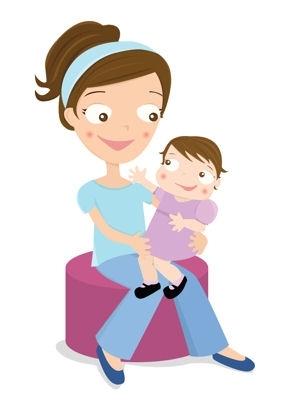 Spróbuj wykonać medal dla Twojej Mamy. Nie musi mieć ząbków. 
Wystarczy, jak położysz na kartkę na przykład kubek do góry dnem, odrysujesz, wytniesz, pokolorujesz, napiszesz tak jak na zdjęciu, zrobisz dziurkę, doczepisz sznureczek albo wstążkę i wręczysz swojej Mamie. 
Potem zrób zdjęcie i wyślij do mnie (alja1@wp.pl albo 602 45 16 19)
 i szóstka murowana.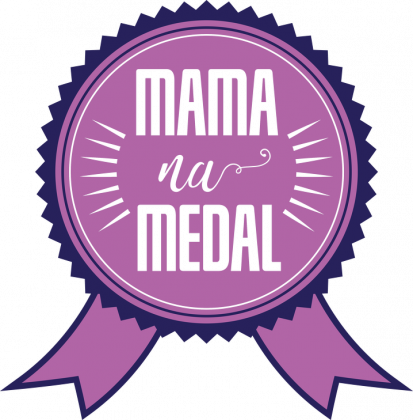 